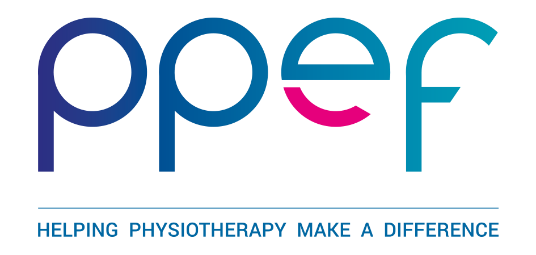 PPEF Application form for SCHEME B Individual Scholarship Awards. Maximum funds available £3,000Please refer to the Guidance notes before completing the form.1 PERSONAL DETAILS – please complete all sections1 PERSONAL DETAILS – please complete all sections1 PERSONAL DETAILS – please complete all sections1 PERSONAL DETAILS – please complete all sections1 PERSONAL DETAILS – please complete all sections1 PERSONAL DETAILS – please complete all sectionsTitleName EmailCorrespondence AddressWorkWorkWorkHome Home Correspondence AddressContact Phone numbers MobileMobileWork Work Other Contact Phone numbers Registration numbers/ if applicableHCPC oCSP membershipCSP membershipCSP membershipPhysio First membershipRegistration numbers/ if applicableQualifications with datesHave you applied for a grant from PPEF before? If so, give details here.Details of previous grants from PPEF or other sources for this activityHow did you hear about PPEF?2. Scheme Details2. Scheme Details2. Scheme Details2. Scheme Details2. Scheme DetailsTick to indicate which scheme you are applying for Self-funding Speaker or Poster Presenter attending a conferenceSelf-funding Speaker or Poster Presenter attending a conferenceIndividual Scholarship ActivityIndividual Scholarship ActivityTick to indicate which scheme you are applying for Full Title of Scholarship Activity / Title of CongressInstitution/ Location of conferenceMode of Study (e.g.: full / part-time, distance learning) orNature of conference activity – paper/poster/Starting and completion dates of CourseDuration of conference/ CongressPlease submit proof of acceptance on the programme/conference e.g.: with Confirmation details from institution/ conference organisers. Letters enclosed **tick to indicate Letters enclosed **tick to indicate Letters enclosed **tick to indicate Letters enclosed **tick to indicate Please submit proof of acceptance on the programme/conference e.g.: with Confirmation details from institution/ conference organisers. YesPlease submit proof of acceptance on the programme/conference e.g.: with Confirmation details from institution/ conference organisers. No3. FINANCIAL INFORMATION 3. FINANCIAL INFORMATION 3. FINANCIAL INFORMATION 3. FINANCIAL INFORMATION 3. FINANCIAL INFORMATION 3.1 Expenses of programme / congress:3.1 Expenses of programme / congress:3.1 Expenses of programme / congress:3.1 Expenses of programme / congress:3.1 Expenses of programme / congress:Amount requested from PPEFMaximum funds available £3,000££££Registration / course fees to academic institution/course leader:££££Travel££££Other – e.g. access to data bases or e-learning resources etc.££££Subsistence££££OtherPlease specify££££3.2 Financial support for programme3.2 Financial support for programme3.2 Financial support for programme3.2 Financial support for programme3.2 Financial support for programmeEmploying Authority’s Contribution (if applicable) ££££Study Leave Yes Yes Yes Study Leave NoNoNoStudy Leave If Yes, Number of days with / without payIf Yes, Number of days with / without payIf Yes, Number of days with / without payOther grants / awards££££4. JUSTIFICATION FOR APPLICATIONPlease submit Justification: Please type on 1 side of A4 maximum, minimum font size 10. The Justification should be presented under the three following headings: Justification for undertaking this particular programme / attending congress Relevance to your future continuing professional development Benefit to the physiotherapy profession. The quality of this statement will affect the level of funding awarded. Justification for undertaking this particular programme / attending congress Relevance to your future continuing professional development Benefit to the physiotherapy profession5. POST GRADUATE DEVELOPMENTPlease submit details of your post-qualifying employment and education. Please type on 1 side of A4 maximum, minimum font size 10, including all dates for education and employment and relevant courses and CPD activities.I agree to be bound by any conditions set by the Private Physiotherapy Educational Foundation.I confirm that any money provided by the Private Physiotherapy Educational Foundation would otherwise be provided by myself. I agree to the PPEF holding my personal details in accordance to GDPR regulations. CHECKLIST: Have you fully and correctly completed sections?CHECKLIST: Have you fully and correctly completed sections?1	Yes 			No2	Yes 			No3	Yes 			No4	Yes 			No5	Yes 			NoPlease return by email to :Please return by email to :Email address  admin@ppef.org.ukPhone number 01604 684960 Website www.ppef.org.ukPPEF admin contact nameDonna Partoon 